Declaration of the end of a study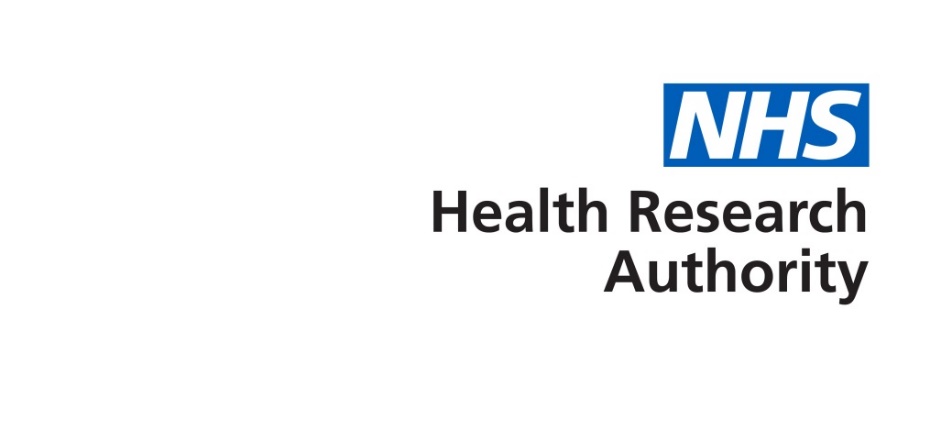 (For all studies except Clinical Trials of Investigational Medicinal Products)To be completed in typescript by the Chief Investigator or sponsor representative and submitted to the Research Ethics Committee (REC) that gave a favourable opinion of the research within 90 days of the conclusion of the study or within 15 days of early terminationFor questions with Yes/No options please indicate answer in bold type.1. Details of Chief Investigator 
2. Details of study
3. Study duration4. Recruitment5. Circumstances of early termination

6. Potential implications for research participants
7. Final report on the research
8. DeclarationName:Address:Telephone:E-mail:Full title of study:IRAS ID:Name of REC:REC reference number:Date of favourable ethical opinion:Sponsor:Date study commenced:Date study endedDid this study terminate prematurely?Yes / NoIf yes, please complete sections 4, 5 & 6. 
If no, please complete section 4 and then go directly to section 7.Number of participants recruitedProposed number of participants to be recruited at the start of the studyIf different, please state the reason or thisWhat is the justification for this early termination?Are there any potential implications for research participants as a result of terminating the study prematurely? 
Please describe the steps taken to address them.Have you submitted a Final Report?Yes / NoIf no, please submit a Final Report within 12 months of the end of the study (or for paediatric CTIMPs, within 6 months).  More information is available on the HRA website*Signature or Electronic Authorisation of 
Chief Investigator/sponsor representative:*Please print below or insert electronic signaturePrint name:Date of submission: